Sample Assessment Outline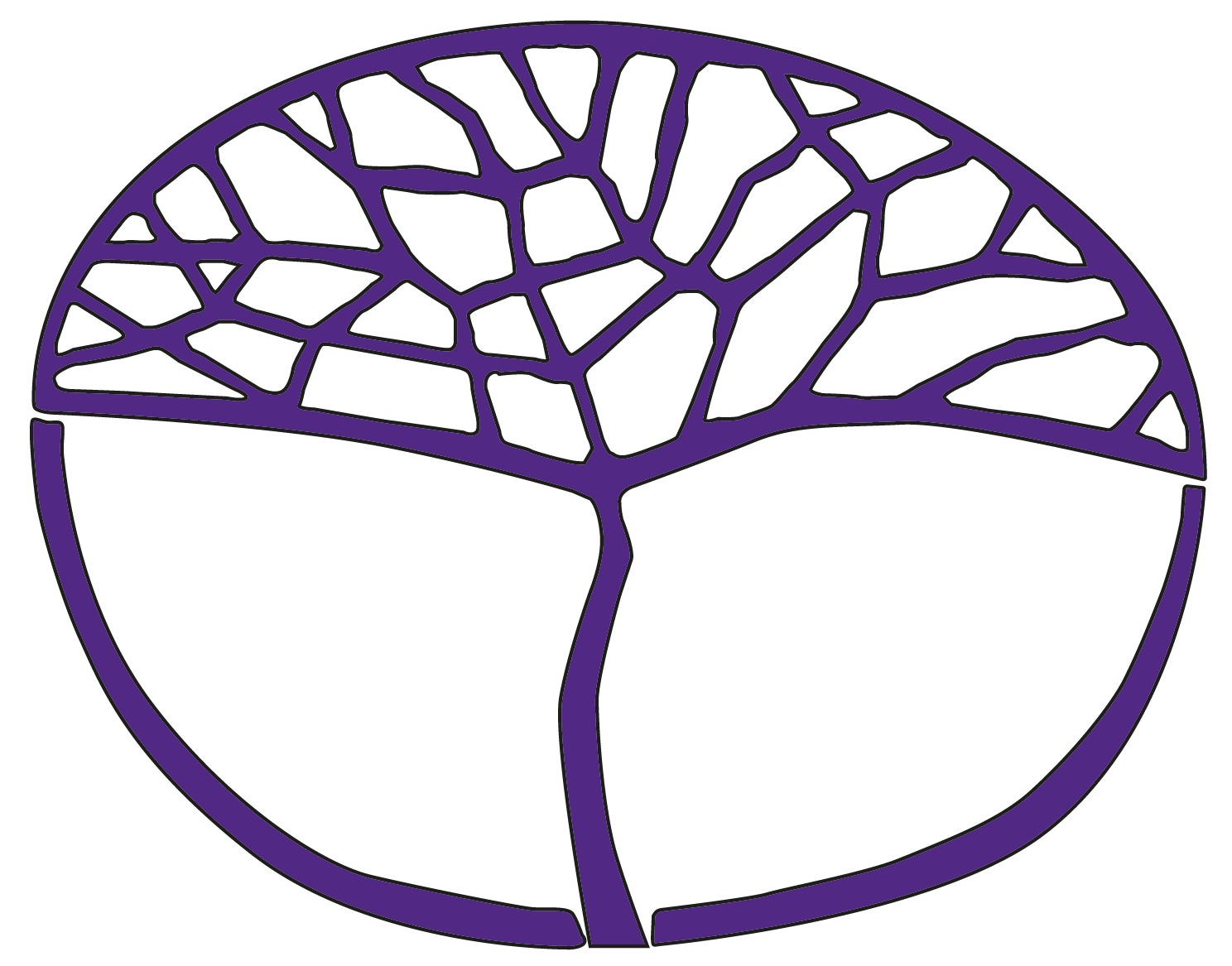 LiteratureGeneral Year 11 
(Sample 2)Copyright© School Curriculum and Standards Authority, 2015This document – apart from any third party copyright material contained in it – may be freely copied, or communicated on an intranet, for non-commercial purposes in educational institutions, provided that the School Curriculum and Standards Authority is acknowledged as the copyright owner, and that the Authority’s moral rights are not infringed.Copying or communication for any other purpose can be done only within the terms of the Copyright Act 1968 or with prior written permission of the School Curriculum and Standards Authority. Copying or communication of any third party copyright material can be done only within the terms of the Copyright Act 1968 or with permission of the copyright owners.Any content in this document that has been derived from the Australian Curriculum may be used under the terms of the Creative Commons Attribution-NonCommercial 3.0 Australia licenceDisclaimerAny resources such as texts, websites and so on that may be referred to in this document are provided as examples of resources that teachers can use to support their learning programs. Their inclusion does not imply that they are mandatory or that they are the only resources relevant to the course.Sample assessment outlineLiterature – General Year 11Unit 1 and Unit 2Assessment 
typeAssessment type 
weightingAssessmenttaskweightingStart and submission dateAssessment taskRelevant syllabus contentExtended 
written response(10%)10%5%Semester 1 
Week 11Task 4: Write an opinion piece discussing the purpose behind Free Comic Book Day and explaining your thoughts on whether comic books have a place in the Literature course.Language and generic conventions:there are similarities and differences in the conventions and language of literary texts, and these allow us to identify genresdifferent sorts of texts might use language in different ways, for example, literal, figurative, connotative, denotative, emotiveContextual understandings – the relationships between writer, reader, text and context:when we read in terms of representation, we look at the ways of thinking about the world (for example, about individuals, groups and ideas) that are constructed in the textExtended 
written response(10%)10%5%Semester 2Week 5Task 8: Create a press kit for the novel – this should include a new front and back cover and blurb, author interview, and reading group questions.Language and generic conventions:language is a medium which can be used for a variety of purposes, including stating information, expressing ideas and telling storiesContextual understandings – the relationships between writer, reader, text and context:reading a literary text involves considering social, cultural and historical contextsProducing texts:produce analytical, reflective and creative texts taking into account considerations of audience, purpose and context.Short 
written response(30–40%)40%10%Semester 1Week 3Task 1: Close reading of a short story from a selected genre.Language and generic conventions:there are similarities and differences in the conventions and language of literary texts, and these allow us to identify genresContextual understandings – the relationships between writer, reader, text and context:when we refer to reading a text, we are referring to the meaning that we can make of a textProducing texts:develop a vocabulary to articulate understandings of literary texts.Short 
written response(30–40%)40%10%Semester 1Week 8Task 3: Part A: You are to participate in an ‘in real time’ Twitter narrative. Each student will be allocated a character(s) from Romeo and Juliet and you will tweet as if you are part of the action and as if the story is playing out now. You must screen capture your own tweets so you have a collected record of your contribution to the group task.Part B: Write a reflection on your participation in the Twitter narrative, reflecting on the strengths and weaknesses of your work. You should discuss your use of language, Twitter conventions and textual references. This response should be approximately 250 words.Language and generic conventions:language is a medium which can be used for a variety of purposes, including stating information, expressing ideas and telling stories
different sorts of texts might use language in different ways, for example, literal, figurative, connotative, denotative, emotiveContextual understandings – the relationships between writer, reader, text and context:reading a literary text involves considering social, cultural and historical contextsProducing texts:produce analytical, reflective and creative texts taking into account considerations of audience, purpose and context.Short 
written response(30–40%)40%10%Semester 2Week 9Task 10: Write a blog exploring an issue raised in Blackrock (e.g. objectification of women, mateship, masculinity, parenting).Contextual understandings – the relationships between writer, reader, text and context:reading a literary text involves considering social, cultural and historical contextswhen we read in terms of representation, we look at the ways of thinking about the world (for example, about individuals, groups and ideas) that are constructed in the textProducing texts:produce analytical, reflective and creative texts taking into account considerations of audience, purpose and context.Short 
written response(30–40%)40%10%Semester 2Week 12Task 11: Close reading of a selected e e cummings’ poem.Language and generic conventions:different sorts of texts might use language in different ways, for example, literal, figurative, connotative, denotative, emotivereaders’ experience of language, for example, readers’ understanding of particular words, has an effect on how readers respond to literary textsContextual understandings – the relationships between writer, reader, text and context:when we refer to reading a text, we are referring to the meaning that we can make of a textProducing texts:develop a vocabulary to articulate understandings of literary textsCreative 
production 
(30–40%)30%7.5%Semester 1Week 4Task 2: Part A: Write a short story from a particular genre (e.g. science fiction, fantasy, romance, western, crime, thriller/suspense, horror, ghost, adventure, humour, war).Part B: Write a reflection on your short story writing experience, reflecting on the strengths and weaknesses of your work, as well as explaining how your short story fits into that particular genre. You should discuss your use of language, conventions and context. This response should be approximately 250 words.Language and generic conventions:language has grammatical and stylistic elements that produce certain effects. Grammatical elements include use of tense and development of sentence structure. Stylistic elements include use of first, second or third person narrative; development of tone; and creation of imageryContextual understandings – the relationships between writer, reader, text and context:reading intertextually involves relating new texts to other texts we have read through a discussion of language, generic conventions and the understandings of the world that other texts offerProducing texts:develop an understanding of the processes of textual production and describe those processes in reflecting upon their workCreative 
production 
(30–40%)30%7.5%Semester 1Week 15Task 6: Part A: Write a poem focusing on the representation of a particular subject (e.g. war, love, family, nature).Part B: Write a reflection on your poetry writing experience, reflecting on the strengths and weaknesses of your work, as well as explaining how your poem represents your chosen subject. You should discuss your use of language, conventions and context. This response should be approximately 250 words.Language and generic conventions:language has grammatical and stylistic elements that produce certain effects. Grammatical elements include use of tense and development of sentence structure. Stylistic elements include use of first, second or third person narrative; development of tone; and creation of imageryreaders’ experience of language, for example, readers’ understanding of particular words, has an effect on how readers respond to literary textsContextual understandings – the relationships between writer, reader, text and context:when we read in terms of representation, we look at the ways of thinking about the world (for example, about individuals, groups and ideas) that are constructed in the textProducing texts:develop an understanding of the processes of textual production and describe those processes in reflecting upon their work.Creative 
production 
(30–40%)30%7.5%Semester 2Week 8Task 9: Part A: Write a monologue from the perspective of one of the characters from Blackrock.Part B: Write a reflection on your monologue writing experience, reflecting on the strengths and weaknesses of your work. You should discuss your use of language, conventions and context. This response should be approximately 250 words.Contextual understandings – the relationships between writer, reader, text and context:reading a literary text involves considering social, cultural and historical contextswhen we read in terms of representation, we look at the ways of thinking about the world (for example, about individuals, groups and ideas) that are constructed in the textProducing texts:develop an understanding of the processes of textual production and describe those processes in reflecting upon their work produce analytical, reflective and creative texts taking into account considerations of audience, purpose and context.Creative 
production 
(30–40%)30%7.5%Semester 2Week 15Task 12: Part A: You are to create four pages from a picture book based on the life and work of a selected poet, incorporating poetry, illustrations and biographical details.Part B: Write a reflection on the creation of your picture book, reflecting on the strengths and weaknesses of your work, as well as explaining which biographical details and poetry you chose to include. You should discuss your use of language, conventions and context. This response should be approximately 250 words.Contextual understandings – the relationships between writer, reader, text and context:reading intertextually involves relating new texts to other texts we have read through a discussion of language, generic conventions and the understandings of the world that other texts offerProducing texts:develop a vocabulary to articulate understandings of literary texts develop an understanding of the processes of textual production and describe those processes in reflecting upon their work.Oral(10–20%)20%10%Semester 1Week 14Task 5: You are to deliver a tutorial to your class focusing on the representation of a particular subject (e.g. war, love, family, nature). You must refer to two poems and your presentation must incorporate multimodal techniques.Language and generic conventions:language has grammatical and stylistic elements that produce certain effects. Grammatical elements include use of tense and development of sentence structure. Stylistic elements include use of first, second or third person narrative; development of tone; and creation of imageryreaders’ experience of language, for example, readers’ understanding of particular words, has an effect on how readers respond to literary textsContextual understandings – the relationships between writer, reader, text and context:when we read in terms of representation, we look at the ways of thinking about the world (for example, about individuals, groups and ideas) that are constructed in the textreading intertextually involves relating new texts to other texts we have read through a discussion of language, generic conventions and the understandings of the world that other texts offerOral(10–20%)20%10%Semester 2Week 4Task 7: Working in pairs, create a 10–15 minute podcast explaining at least three of the 1980s contextual references in Black swan green.Contextual understandings – the relationships between writer, reader, text and context:reading a literary text involves considering social, cultural and historical contextsProducing texts:produce analytical, reflective and creative texts taking into account considerations of audience, purpose and context.Total100%100%